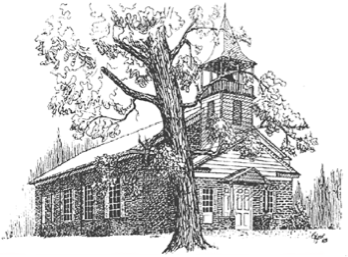 Mission Statement:  To know Christ and make Christ knownASSEMBLE IN GOD’S NAMEWELCOME IN CHRIST’S NAME LITURGY AND ANNOUNCEMENTS                                                                        KATIE WRIGHT                                                           Worship is a special time where people seek to meet God and have their lives changed.To prepare your heart and life to be changed for God’s glory, we invite you to a time of reflective prayer and reverent silence seeking the Holy Spirit in your personal time of worship.PRELUDE                                                                                        MUSIC BY MARCIA MCGRATH	*CHORAL CALL TO WORSHIP                                                        “OPEN OUR EYES LORD”Open our eyes, Lord, we want to see Jesus,To reach out and touch him and say that we love him.Open our ears, Lord, and help us to listenOpen our eyes, Lord, we want to see Jesus.*CALL TO WORSHIP (Responsively)The one who calls you together this day yearns for each of you and for all people to hear and be blessed.Speak, Lord, for your servants are listening.Blessed is the One who comes bringing trustworthy words for the healing of the world.Speak, Lord, for your servants are listening.*PRAYER OF INVOCATION*LORD’S PRAYER (IN UNISON)*GLORIA PATRI                               “GLORY BE TO THE FATHER”           Glory be to the Father, and to the Son, and to the Holy Ghost;                   As it was in the beginning is now and ever shall be, world without end.  Amen,  Amen.*CALL TO CONFESSION*PRAYER OF CONFESSION (In Unison)Holy God, you see into each of us and know us fully as creatures in need ofyour constant care. We confess that we have neither heard your word nor followed your will.  We have failed our nation, neighbors, families, friends,and ourselves. Give us ears to hear your wisdom.  Lead us to honesty and faithso that we may begin again with renewed strength;  in Jesus’ name. Amen.ELDER INSTALLATION CEREMONY*OPENING HYMN #50       “RISE UP, SHEPHERD, AND FOLLOW”      (Blue Hymnal)                                     (All verses)      1.  There’s a star in the East on Christmas morn,           Rise up, shepherd, and follow, It will lead to the place where the           Christ was born, Rise up shepherd, and follow.                (Refrain)                Follow, follow, Rise up, shepherd, and follow,                Follow the Star of Bethlehem, Rise up, shepherd, and follow.     2.  If you take good heed to the angel’s words,          Rise up, shepherd, and follow, You’ll forget your flocks, you’ll for-          get your herds, Rise up, shepherd, and follow.               (Refrain)CHILDREN’S MOMENT	             KATIE WRIGHT      PROCLAIM GOD’S WORDSPECIAL MUSIC                                                                                         	 	            KATIE WRIGHTCALL TO STEWARDSHIP		          	          	                                                                         	                                                                                                                                                                                                                                                                                                                                                                                                             OFFERTORY		                               	               *DOXOLOGYPraise God from whom all blessings flow; Praise him, all creatures here below;Praise him above, ye heavenly host; Praise Father, Son, and Holy Ghost.  Amen.PRAYER OF THANKSGIVINGPRAYER OF ILLUMINATION SCRIPTURE                                           JOHN 1: 43-51 (NRSV)SERMON                                                                                                     REV. KAREN RUSSELL           PRAYER	                                                                                                             *APOSTLES’ CREED          I believe in God the Father Almighty, Maker of heaven and earth, and in Jesus Christ his only Son our Lord; who was conceived by the Holy Ghost, born of the Virgin Mary, suffered under Pontius Pilate, was crucified, dead, and buried; he descended into hell; the third day he rose again from the dead; he ascended into heaven, and sitteth on the right hand of God the Father Almighty; from thence he shall come to judge the quick and the dead.  I believe in the Holy Ghost; the holy catholic church; the communion of saints; the forgiveness of sins; the resurrection of the body; and the life everlasting.  Amen.*RESPONSIVE HYMN #36          “IN THE BLEAK MIDWINTER”       (Blue Hymnal)                                   (Verses 1 and 4)1.  In the bleak midwinter, Frosty wind made moan,     Earth stood hard as iron, Water like a stone;     Snow had fallen, snow on snow, Snow on snow,     In the bleak midwinter, Long ago.4.  What can I give Him, Poor as I am?     If I were a shepherd, I would bring a lamb;     If I were a wise man, I would do my part;     Yet what I can I give Him:  Give my heart.*GO IN GOD’S NAME*CHARGE AND BENEDICTION   “MAY THE LORD, MIGHTY GOD”May the Lord, mighty God, bless and keep you forever;Grant you peace, perfect peace, courage in every endeavor.Lift up your eyes and see God’s face, full of grace forever;May the Lord, mighty God, bless and keep you forever.*Indicates that those who are able may stand.  The Call to Worship and the Prayer of Confession           are from Feasting on the Word:  Worship Companion.WELCOME TO NEW BETHEL                                               January 14, 2024—January 21, 20249:45 A.M.     SUNDAY SCHOOL                                                  11:00 A.M.    WORSHIP SERVICE_____________________ SPECIAL PRAYER FOR:Matt Amick----------some improvement of paralysis - still in serious condition, neighbor of                              Rodney SmithBilly Bagnell---------brain tumor; 20-year-old friend of Rodney SmithHarold Barnes------continued improvement in health, church memberTommy Forrester--brain cancer, friend of Mary Lynn BarnesJerry Graham-------A-Fib issues, friend of Katie Wright’sDon King-------------recovery from broken leg, church memberPam King------------healing and recovery from stroke, church memberJohn Landers, II---medical and mental health issues, son of Kevyn TorbettMike McPeak-------various respiratory infections and other health issues for several  months           Sally McPeak-------acute bronchitis and pneumonia since mid-DecemberPhyllis Painter------eyes, shoulder and leg issues, friend of New Bethel membersCarolyn Shaw-------mobility issues, wife of Dr. Angus ShawBill Snapp------------lung and shoulder issues, church memberWillene Spence-----eyes and leg issues, former minister’s wifeJudy Sweeney------heart ablation procedure at Vanderbilt on January 9thPRAY FOR THOSE CELEBRATING BIRTHDAYSOliver Fuller    January 14          Carolyn King     January 15            Isaac Miller     January 15Kyleigh Barnes     January 17PRAY FOR THOSE CELEBRATING ANNIVERSARIESPRAY FOR OUR MILITARY AND THEIR FAMILIES.PRAY FOR THE WORK OF CHRIST’S CHURCH:          Holston Presbytery and their work for the larger church          This week:  Waverly Road Presbyterian Church, Kingsport, TN 37664          The Session as they lead our churchANNOUNCEMENTSWe are delighted that you are worshiping with us today and  pray that your life will be enriched by the power of the Holy Spirit.UPCOMING CHURCH ACTIVITIES:  We will continue to have in person worship services on Sunday mornings at 11:00 a.m. and live streaming broadcast online.  You can find a link to the online broadcast and the church bulletin on the church website at www.newbethelpres.org.TODAY’S SERVICE:  We welcome Reverend Karen Russell as our speaker this morning. Rev. Russell is the Transitional Executive Presbyter of Holston Presbytery and we are blessed to have her with us for today’s service. Dr. Rebekah Cote will be our speaker next Sunday. Beginning on January 28th Dr. Angus Shaw will begin a 5 week series of sermons and will be with us each Sunday through February 25th.SESSION MEETING: The monthly session meeting will be this evening at 6:30 p.m.PRESBYTERIAN WOMEN:  The PW will meet this Wednesday, January 17 at 2:00 p.m. in the fellowship hall. Please join us!PASTOR SEARCH:  Continue to be in prayer for our Presbytery, the Committee on Ministry, our Session, and our Congregation as we continue our search for a part-time pastor.CLERK OF SESSION NEEDED: New Bethel needs a Clerk of Session. Please be in prayer as this most important position must be filled as soon as possible. The clerk must be an elder, but not necessarily an active one. If you or someone you know would like to serve our church in this way, let any session member know.NEW BETHEL T-SHIRTS:  T-shirts featuring our new logo are still available for purchase. There is a sample hanging in the narthex and sizes small through 3X are available. They are $20 and can be purchased from Byron Barnes. All proceeds go to New Bethel.           COMMUNITY FOOD PANTRY MINISTRY:  Your monetary donations to feed the hungry are appreciated!  These donations go to support our local food pantry which is located at Edgefield  Methodist Church.  You are encouraged to continue to be a part of this important ministry by making your checks to New Bethel Presbyterian Church with “Community Food Pantry Donation” on the memo line. WEEKLY CHURCH FINANCIALS:  Please give as you are able.  Your gifts and offerings can also be mailed to the church at 592 New Bethel Road, Piney Flats, TN 37686.  A summary of our current standing against the 2024 budget is shown below:Weekly Budget Needs   $ 1,310  January 7th Offering$    441Difference$   -869       Other Giving$        0Year to Date$   -869